ПРОЕКТ ЗАКОНКИРОВСКОЙ ОБЛАСТИО внесении изменения в Закон Кировской области «О пониженной налоговой ставке налога на прибыль организаций, подлежащего зачислению в областной бюджет, для отдельных категорий налогоплательщиков»Принят Законодательным Собранием Кировской областиСтатья 1Внести в Закон Кировской области от 8 октября 2012 года № 199-ЗО 
«О пониженной налоговой ставке налога на прибыль организаций, подлежащего зачислению в областной бюджет, для отдельных категорий налогоплательщиков» (Сборник основных нормативных правовых актов органов государственной власти Кировской области, 2012, № 6 (144), ст. 5060, ст. 5073; 2013, № 1 (145), часть 2, ст. 5120; 2014, № 6 (156), ст. 5586; 2015, 
№ 4 (160), ст. 5761; 2016, № 5 (167), ст. 6032; Кировская правда, 2017, 
28 ноября; 2018, 22 февраля) изменение, признав часть 3 статьи 3 утратившей силу.Статья 2Настоящий Закон вступает в силу по истечении одного месяца со дня его официального опубликования, но не ранее 1-го числа очередного налогового периода по налогу на прибыль организаций.Губернатор Кировской области	 И.В. Васильевг. Киров«____»___________2019 года№_____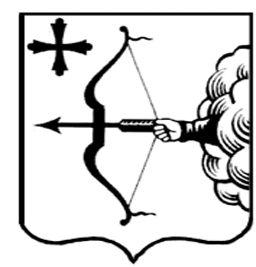 